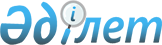 О внесении изменения в Совместный приказ Министра здравоохранения Республики Казахстан от 31 января 2011 года № 59 и Министра экономического развития и торговли Республики Казахстан от 25 февраля 2011 года № 45 "Об утверждении критериев оценки степени рисков в сфере частного предпринимательства в области санитарно-эпидемиологического благополучия населения"Совместный приказ Министра здравоохранения Республики Казахстан от 8 мая 2012 года № 325 и Министра экономического развития и торговли Республики Казахстан от 15 мая 2012 года № 153. Зарегистрирован в Министерстве юстиции Республики Казахстан 8 июня 2012 года № 7722

      В соответствии с пунктом 4 статьи 13 Закона Республики Казахстан от 6 января 2011 года «О государственном контроле и надзоре в Республике Казахстан» ПРИКАЗЫВАЕМ:



      1. Внести в совместный приказ Министра здравоохранения Республики Казахстан от 31 января 2011 года № 59 и Министра экономического развития и торговли Республики Казахстан от 25 февраля 2011 года  № 45 «Об утверждении критериев оценки степени рисков в сфере частного предпринимательства в области санитарно-эпидемиологического благополучия населения» (зарегистрирован в Реестре государственной регистрации нормативных правовых актов под № 6841, опубликованный в «Казахстанская правда» от 15 июня 2011 года № 188 (26609)) следующее изменения и дополнения:



      в прилагаемых Критериях оценки степени рисков в сфере частного предпринимательства в области санитарно-эпидемиологического благополучия населения пункт 13 исключить.



      2. Комитету государственного санитарно-эпидемиологического надзора Министерства здравоохранения Республики Казахстан направить настоящий совместный приказ на государственную регистрацию в Министерство юстиции Республики Казахстан.



      3. Департаменту юридической службы и государственных закупок Министерства здравоохранения Республики Казахстан:



      1) направить настоящий совместный приказ на официальное опубликование после его государственной регистрации;



      2) обеспечить опубликование настоящего совместного приказа на официальном интернет-ресурсе Министерства здравоохранения Республики Казахстан.



      4. Контроль за исполнением настоящего совместного приказа возложить на вице-министра здравоохранения Республики Казахстан Байжунусова Э.А.



      5. Настоящий совместный приказ вводится в действие по истечении десяти календарных дней после дня его первого официального опубликования.      Министр здравоохранения      Министр экономического развития

      Республики Казахстан         и торговли Республики Казахстан

      _________ С. Каирбекова      __________ Б. Сагинтаев
					© 2012. РГП на ПХВ «Институт законодательства и правовой информации Республики Казахстан» Министерства юстиции Республики Казахстан
				